Equality and Diversity Monitoring form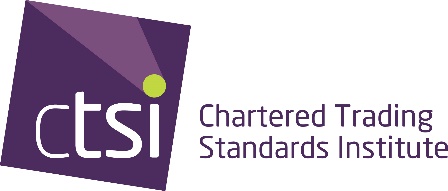 CTSI is committed to ensuring equality of opportunity in its recruitment and employment practices. This includes not discriminating under the Equality Act 2010, and building an accurate picture of the make-up of the workforce in encouraging equality and diversity.The organisation needs your help and co-operation to enable it to do this, but filling in this form is voluntary. Any information you provide will be treated in strictest confidence and does not form part of your application.  Please do not include your name on this form.Please return the completed form to hr@tsi.org.uk Please click in the box to check itGender   Man      Woman     Intersex    Non-binary    Prefer not to say  If you prefer to use your own term, please specify here              What is your sexual orientation?   Heterosexual 	  Gay       Lesbian  	     Bisexual   Prefer not to say       If you prefer to use your own term, please specify here               Are you married or in a civil partnership?   Yes 	  No       Prefer not to say Age	16-24		25-29		30-34	 	35-39		40-44	    45-49		50-54		55-59		60-64		65+	     Prefer not to say   Do you consider yourself to have a disability or health condition?  Yes 	 No 	   Prefer not to say What is the effect or impact of your disability or health condition on your ability to give your best at work? Please write in here  The information in this form is for monitoring purposes only,Equality and Diversity Monitoring formWhat is your religion or belief?No religion or belief	 	     Buddhist 	       Christian            Hindu         Jewish  Muslim 	  Sikh	       Prefer not to say If you prefer to use your own term, please specify here  What is your ethnicity?Ethnic origin is not about nationality, place of birth or citizenship. It is about the group to which you perceive you belong. Please tick the appropriate boxWhiteEnglish  	            Welsh              Scottish               Northern Irish              Irish British               Gypsy or Irish Traveller          Prefer not to say  Any other White background, please specify here  Asian/Asian BritishIndian   	           Pakistani                  Bangladeshi 	            Chinese         Prefer not to say     Any other Asian background, please specify here  Black/ African/ Caribbean/ Black BritishAfrican 	             Caribbean          Prefer not to say     Any other Black/.African/Caribbean background, please specify here  Mixed/multiple ethnic groupsWhite and Black Caribbean 	          White and Black African           White and Asian 	Prefer not to say     Any other background, please specify here   Other ethnic groupArab 	Prefer not to say     Any other ethnic group, please specify here   